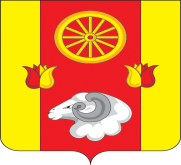 РОССИЙСКАЯ ФЕДЕРАЦИЯ              Администрация  Киевского сельского поселения                   Администрация Ремонтненского района       Ремонтненского района	          Ростовской области             346492, с. Киевка           ул. Ленинская №97               Тел. 33-1-66        № 93.24/424 от 01.07.2022 г.Отчет о проделанной работе Киевского сельского поселения по гармонизации межэтнических отношений за июнь 2022 года.1. Проведение заседаний консультативных советов и малых советов 2. Информация о ходе выполнения муниципальных программ борьбы с   экстремизмом и планов по гармонизации межэтнических отношений 3. Проведённые сходы граждан4. В случаях возникновения конфликтных ситуаций: (обобщенная информация.)5. Информация о деятельности добровольных народных дружин6. Факты уничтожения посевов при несанкционированном выпасе скотаГлава Администрации  Киевского сельского поселения                                                      Г.Г. ГоловченкоКонсультативные советыДатаКоличество участниковПовестка дняПринятые решенияПринятые решенияМалый совет по межэтническим отношениям05.05.202210 чел.1.Об исполнении решений, принятых в ходе заседания Малого совета по вопросам межэтнических отношений при Администрации Киевского сельского поселения.2.О проведении совместных мероприятий с  сотрудниками МО МВД России «Ремонтненский», направленных на предотвращение и недопущение нарушений миграционного законодательства3. О соблюдении гражданами и хозяйствующими субъектами (ИП, КФХ) требований, изложенных в постановлении Правительства Ростовской области от 07.02.2013 №55 «Об установлении нормативов (норм) нагрузки сельскохозяйственных животных на единицу площади пастбищ на территории Ростовской области».4. О подготовке  и проведении мероприятий, посвященных дню Победы в Великой отечественной войне 1941-.г.вопрос №1 1. Информацию принять к сведению.2.Администрации сельского поселения, оперативно реагировать на возникающие конфликты в территориях с целью недопущения возникновения межэтнических  конфликтов среди населения.3.Секретарю Малого Совета по вопросам межэтнических отношений при Администрации Ремонтненского сельского поселения продолжить мониторинг исполнения поручений по итогам заседания Малого Совета.(срок: постоянно)вопрос №2 1. Информацию принять к сведению.2. Главе Администрации Киевского сельского поселения Головченко Г.Г., продолжить проведение совместных мероприятий с сотрудниками МО МВД России «Ремонтненский», направленных на предотвращение и недопущение нарушений миграционного законодательства.вопрос №3 1.Информацию принять к сведению.2.Специалисту по земельно-имущественным отношениям Администрации Киевского сельского поселения продолжить работу в части выявления норм нагрузки сельскохозяйственных животных на единицу площади пастбища.(срок :постоянно)вопрос №4 1. Информацию принять к сведению.2. Жилину В.Г.. – директору МКУК «Киевский СДК», продолжить проведение   мероприятий посвященных 77-летию со дня Победы в Великой отечественной войне 1941-1945 г.г. вопрос №1 1. Информацию принять к сведению.2.Администрации сельского поселения, оперативно реагировать на возникающие конфликты в территориях с целью недопущения возникновения межэтнических  конфликтов среди населения.3.Секретарю Малого Совета по вопросам межэтнических отношений при Администрации Ремонтненского сельского поселения продолжить мониторинг исполнения поручений по итогам заседания Малого Совета.(срок: постоянно)вопрос №2 1. Информацию принять к сведению.2. Главе Администрации Киевского сельского поселения Головченко Г.Г., продолжить проведение совместных мероприятий с сотрудниками МО МВД России «Ремонтненский», направленных на предотвращение и недопущение нарушений миграционного законодательства.вопрос №3 1.Информацию принять к сведению.2.Специалисту по земельно-имущественным отношениям Администрации Киевского сельского поселения продолжить работу в части выявления норм нагрузки сельскохозяйственных животных на единицу площади пастбища.(срок :постоянно)вопрос №4 1. Информацию принять к сведению.2. Жилину В.Г.. – директору МКУК «Киевский СДК», продолжить проведение   мероприятий посвященных 77-летию со дня Победы в Великой отечественной войне 1941-1945 г.г. Наименование мероприятияДата проведения№ пунктов программ (планов)Интернет просмотров1. Мероприятия, посвящённые празднованию Дня России:-Региональная акция «Российская ленточка»https://vk.com/wall-196032319_756 https://vk.com/wall-196032319_755       -Районная акция «Окна России» https://vk.com/wall-196032319_754       - Акция «Лица России»https://vk.com/wall-196032319_758 -Акция «Россия Рисует»https://vk.com/wall-196032319_757 2. Мероприятия, приуроченные: ко Дню памяти и скорби (22 июня 2022 год)-онлайн - акция «Свеча памяти»https://vk.com/wall-196032319_770      https://vk.com/wall-196032319_769      -Акция «Цветы памяти»-Всероссийская минута молчания. https://vk.com/wall-196032319_771     3. Участие в районных соревнованиях по ГТО, дартс, легкой атлетике и перетягиванию каната, в рамках муниципального этапа «Спортакиада Дона 2022»https://vk.com/wall-196032319_766       10.06.22 22.06.2222.06.2215.06.22III. Содействие этнокультурному и духовному развитию народов Российской Федерации, Киевского сельского поселения на 2022-2025 годы».         199 просм         124 просм         123 просм         236 просм         177 просм            128просм            159 просм             229 просм                 339+293 просм    Дата и место проведенияКоличество участниковКто проводилПоднимаемые вопросыПринятые решения-Дата и местоПричины конфликтаУстановочные данные участниковПринятые меры по локализации конфликтаПринятые процессуальные решения-Наименование мероприятияЧисленность дружинниковФИО руководителя дружиныЭтнический состав дружиныОхрана общественного порядка7 человекСавченко Александр ВикторовичРусские – 5 чел.,Аварцы – 1 чел.,Даргинцы – 1 чел. Дата и местоПричинитель вреда (ФИО, национальность)Пострадавший (ФИО, национальность)Меры, принятые органами власти-